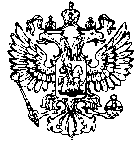 РОССИЙСКАЯ ФЕДЕРАЦИЯ                                                      Администрациясельского поселения                        Садгород                                                 муниципального районаКинель-ЧеркасскийСамарской областиПОСТАНОВЛЕНИЕот 04.04.2016 г №32 [О внесение изменений в административный регламент предоставления муниципальной услуги «Предоставление порубочного билета и (или) разрешения на пересадку деревьев и кустарников на территории сельского поселения Садгород  муниципального района Кинель-Черкасский Самарской области»]         В соответствии с изменениями  в Устав сельского поселения Садгород муниципального района Кинель-Черкасский Самарской области,   Федеральным законом от 01.12.2014 г № 419-ФЗ « О внесении изменений в отдельные законодательные акты Российской Федерации по вопросам социальной защиты инвалидов в связи с ратификацией Конвенции о правах инвалидов», с целью повышения качества предоставления муниципальных услуг, Федеральным законом от 27 июля 2010 г. N 210-ФЗ "Об организации предоставления государственных и муниципальных услуг"ПОСТАНОВЛЯЮ:            1.Внести изменения в Постановление №12 от 18.02.2016 г в  административный  регламент предоставления муниципальной услуги «Предоставление порубочного билета и (или) разрешения на пересадку деревьев и кустарников на территории сельского поселения  Садгород  муниципального района Кинель-Черкасский Самарской области» в Приложение 1.            2.Заменить текст пункта 2.5.1 на текст- Руководителем учреждения, предоставляющего муниципальную услугу, обеспечиваются условия для беспрепятственного доступа инвалидов в здание, в котором оказывается услуга, и получения услуги в соответствии с требованиями, установленными законодательными и иными нормативными правовыми актами, включая: - возможность беспрепятственного входа в помещения и выхода из них; - содействие со стороны должностных лиц учреждения, при необходимости, инвалиду при входе на объект и выходе из него; - оборудование на прилегающих к зданию территориях мест для парковки автотранспортных средств инвалидов;- возможность посадки в транспортное средство и высадки из него перед входом в учреждение, в том числе с использованием кресла-коляски,  и при необходимости, с помощью персонала учреждения; -возможность самостоятельного передвижения по объекту в целях доступа к месту предоставления услуги, а также с помощью должностных лиц предоставляющих услуги, а также сменной кресла коляски; - сопровождение инвалидов имеющие стойкие функции расстройства зрения и самостоятельного передвижения по территории учреждения; -размещение информации о порядке предоставления услуги инвалидам с учетом ограничений их жизнедеятельности, в том числе при необходимости, дублирования необходимой для получения услуги звуковой и зрительной информации, а также надписей, знаков и иной текстовой и графической  информации знаками, выполненными рельефно-точечным шрифтом Брайля и на контактном фоне; -  обеспечение допуска на объект собаки –проводника при наличии документа, подтверждающего её специальное обучение, выданное по форме, установленной федеральным органом исполнительной власти, осуществляющим функции по выработке и реализации государственной политики и нормативно-правовому регулированию в сфере социальной защиты населения; - оказание должностными лицами инвалидам необходимой помощи, связанной с разъяснением в доступной для них форме порядка предоставления и получения услуги, оформлением необходимых для её предоставления документов, ознакомлением инвалидов с размещением кабинетов, последовательностью действий, необходимых для получения услуги; - обеспечение доступа сурдопереводчика, а также иного лица владеющего жестовым языком; - обеспечение условий доступности для инвалидов по зрению официального сайта учреждения в сети «Интернет»; - предоставление получения услуги инвалидам в электронном виде с учетом ограничений их жизнедеятельности; - предоставление при необходимости услуги по месту жительства инвалида или в дистанционном режиме; - оказание должностными лицами учреждений иной необходимой инвалидам помощи в преодолении барьеров мешающих получению ими услуг наравне с другими лицами. 3.Разместить настоящее Постановление на официальном сайте сельского поселения Садгород и  опубликовать  в газете «Садгородские вести».3. Контроль за исполнением настоящего Постановления оставляю за собой.4. Настоящее постановление вступает в силу с момента его официального опубликования.Глава сельскогопоселения Садгород					          Т.Е. Зайцева